News Release	BYU Singers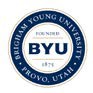 2018-19 Season	Performing Arts Management801-422-3576 | pam.byu.edu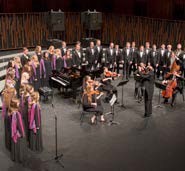 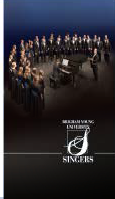 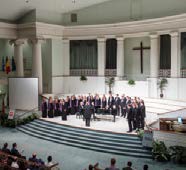 FOR IMMEDIATE RELEASE(To get the text version of this file, visit pam.byu.edu/byu-singers)World renowned choral ensemble to appear in concertDirected by Dr. Andrew Crane, BYU Singers receives enthusiastic responses for its remarkable artistry and distinctive style. Since its formation by Dr. Ronald Staheli in 1984, BYU Singers has attracted international acclaim for spellbinding performances of music from a variety of genres, ranging from Renaissance motets to African –American spirituals. BYU Singers will be performing locally at (PLACE) on (DATE) at (TIME).Dr. Andrew Crane was named director of BYU Singers in the summer of 2015. Dr. Crane brings to the position a wealth of experience in choral conducting and international competition, while maintaining a career as a professional solo and ensemble tenor.Upcoming PerformancesBYU Singers has received numerous awards and honors for performances given in choral festivals, at exclusive conferences, and in some of the most prestigious concert halls in the world. Of the BYU Singers per- formance in New York’s Carnegie Hall, Mr. Christos Pavlides said he has “never experienced anything like this before. It was absolutely wonderful. At times, the voices sounded like musical instruments.” According to the American Record Review, BYU Singers is a “brilliant and fresh-voiced ensemble [with] razor-sharp intonation.” BYU Singers originates in the School of Music of the College of Fine Arts & Communications at Brigham Young University in Provo, Utah. Brigham Young University is one of the nation’s largest private universities with an enrollment of more than 30,000 students from throughout the United States and 100 foreign countries.Artistic DirectorIn the summer of 2015, Dr. Andrew Crane was named director of Brigham Young University Singers, making him the first new director in over 31 years. Dr. Andrew Crane has led his choirs to prestigious confer- ences and competitions around the globe.Before working with BYU Singers, Dr. Crane served for four years as Director of Choral Activities at East Carolina University and six years in the same position at California State University, San Bernardino. Dr. Crane received a Bachelor of Music degree in Music Education and a Masters of Music in Choral Conducting from Brigham Young University, and a Doctor of Musical Arts also in Choral Conducting from Michigan State Uni- versity.Choirs under his direction have appeared by invitation at multiple conferences of the American ChoralArtist Manager Rex L. Barrington 801-422-3574rlbarrin@byu.eduPerforming Arts Management 306 Hinckley CenterProvo, UT 801-422-3576perform@byu.edu pam.byu.eduBYU Singersoriginates in the School of Music of the College of Fine Arts and Communications at Brigham Young University in Provo, Utah.BYU Singers5/1/20197:00 PMReno, NevadaTrinity Episcopal CathedralMost recently, BYU Singers traveled to Vietnam and Indonesia in May of 2018. The group will tavel to5/2/20197:00 PMWalnut Creek, CAWalnut Creek Presbyterian ChurchNorthern California and Nevada in May 2019. The choir has performed in five continents and 29 countries5/3/20197:00 PMCastro Valley, CATransfiguration Catholic churchincluding Russia, Romania, Hungary, Austria, England, Wales, Italy, Israel, Egypt, New Zealand, South Africa,5/4/20197:00 PMSan Jose, CACathedral Basilica of St. JosephIndonesia, and Vietnam. During their 21-day tour to China in the summer of 2015, BYU Singers performed in5/7/20197:00 PMFresno, CAUniversity Presbyterian Churchnine different cities and worked with several university and community choirs. In 2014, BYU Singers was invit-5/8/20197:00 PMModesto, CAGallo Center, Foster Theatered to perform at the American Choral Directors Association (ACDA) Conference in Santa Barbara, CA. In 2009,5/9/20197:00 PMFairfield, CACommunity Methodist Churchthe choir participated in the Cork International Choral Festival in Ireland, where they received the Audience5/10/20197:00 PMMerced, CAThe Art Kamangar Center at the Merced TheaterFavorite Award, sponsored by the P.E.A.C.E. organization.